REPUBLIKA HRVATSKA 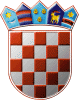 ZAGREBAČKA ŽUPANIJA                OPĆINA DUBRAVICA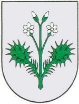                 Općinski načelnik KLASA: 024-07/22-01/6URBROJ: 238-40-01-22-1Dubravica, 29. ožujka 2022. godineNa temelju članka 3. stavka 3. Ugovora o pružanju usluga predškolskog odgoja i obrazovanja na području Općine Dubravica, sklopljenog između Ustanove dječji vrtić „Smokvica“ i Općine Dubravica (KLASA: 400-02/19-01/2, URBROJ: 238/40-01-19-1 od 08. siječnja 2019. godine, dalje u tekstu: Ugovor), članka 4. Odluke o sufinanciranju i postupku sufinanciranja troškova smještaja djece u dječji vrtić „Smokvica“ u Dubravici („Službeni  glasnik  Općine Dubravica“ br. 07/2019, 02/2020) i članka 38. Statuta Općine Dubravica („Službeni  glasnik  Općine Dubravica“ br. 01/2021),  općinski načelnik Općine Dubravica donosiODLUKUo financiranju pune ekonomske cijene troška smještaja djece u dječjem vrtiću „Smokvica“ u Dubravici za mjesec svibanj 2022. godineČlanak 1.Ovom Odlukom određuje se da će Općina Dubravica u potpunosti financirati punu ekonomsku cijenu troška smještaja djece u dječjem vrtiću „Smokvica“ u Dubravici za mjesec svibanj 2022. godine.Članak 2.Ovom Odlukom se za mjesec svibanj 2022. godine u potpunosti oslobađaju roditelji/skrbnici koji imaju prebivalište na području Općine Dubravica, čija djeca sa prebivalištem na području Općine Dubravica pohađaju redoviti ili redoviti poludnevni program u dječjem vrtiću „Smokvica“ u Dubravici, od sufinanciranja ekonomske cijene troška smještaja djeteta u dječjem vrtiću.Članak 3.Financiranje pune ekonomske cijene iz čl. 1. ove Odluke vršiti će se temeljem ispostavljenog računa dječjeg vrtića „Smokvica“ za mjesec svibanj 2022. godine za svu djecu sa prebivalištem na području Općine Dubravica koja u tom mjesecu pohađaju dječji vrtić, plaćanje kojeg se Općina Dubravica obvezuje najkasnije u roku od 15 dana od dana primitka računa, a kojem se obavezno mora priložiti detaljna specifikacija iz koje će biti vidljivo koja su djeca u mjesecu svibnju koristila uslugu dječjeg vrtića „Smokvica“ u Dubravici, da li se radi o prvom, drugom ili trećem djetetu (i svakom sljedećem djetetu, kao i za djecu poginulih branitelja) te da li je dijete polaznik redovnog ili redovnog poludnevnog programa predškolskog odgoja.Članak 4.Sredstva za podmirenje troškova financiranja pune ekonomske cijene troška smještaja djece u dječjem vrtiću „Smokvica“ u Dubravici za mjesec svibanj 2022. godine osigurana su u proračunu Općine Dubravica i sufinancirana od strane Središnjeg državnog ureda za demografiju i mlade.Članak 5.Ova Odluka stupa na snagu prvog dana od dana objave u „Službenom glasniku Općine Dubravica“ te se odnosi samo na mjesec svibanj 2022. godine odnosno prestaje važiti od 01. lipnja 2022. godine.Članak 6.Prestankom važenja ove Odluke i dalje je na snazi Odluka o sufinanciranju i postupku sufinanciranja troškova smještaja djece u dječji vrtić „Smokvica“ u Dubravici („Službeni  glasnik  Općine Dubravica“ br. 07/2019, 02/2020).									NAČELNIK									v.r. Marin Štritof